	Тест 1.Тема: «Предложение. Слово. Связь слов  В предложении. Главные и второстепенные члены предложения.»В какой строчке написано не предложение?1)Хорошо в лесу летом!                                 3) Много цветы, ягоды.2)А вот грибы.                                                    4) Звонко поют птицы.Какое предложение соответствует схеме:  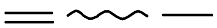 Пригревает солнышко весеннее.Летят перелётные птицы.Лес нарядный стоит.Нежная фиалка расцвела.Прочитай. Выдели предложения и оформи их по правилам письма.Утро по небу плывут лёгкие облака тихо шелестит листва на деревьях  утка ведёт утят к прудуПрочитай. Подчеркни, каким по цели высказывания является каждое предложение.  Расставь знаки препинания.	Умеете ли вы собирать грибы и ягоды     (повествоват., побудит., вопросит.)                   Как отыскать белый гриб         (повествоват., побудит., вопросит.)                    Бабушка рассказывает мне об этом         (повествоват., побудит., вопросит.)                    Приходите, послушайте                    (повествоват., побудит., вопросит.)Выбери и подчеркни правильный ответ.                         Предложения, которые состоят только из главных членов,-  это (распространённые, нераспространённые) предложения.                         (Подлежащее,    сказуемое)  указывает, о ком или о чём говорится в предложении. Прочитай. Подчеркни  в   распространённом  предложении  главные  члены.Солнце встаёт.  Серебрится  роса  на  траве. Поднимается  туман. Прочитай  текст.  Расставь  недостающие  знаки  препинания.          Человек  видит  мир  в  красках. Кашалоты  совы  собаки  мыши  видят  всё  чёрно-белым.  В  глубоких  пещерах  живут  совсем  безглазые  жуки  раки  рыбы. Прочитай.  Стрелками  укажи  связь  слов  в  предложении.Черёмуха  душистая  с  весною  расцвела.  (С.  Есенин.)Прочитай  предложения.  Отметь  знаком «+»  слова ,  которые  употреблены  не  в прямом,  а  в  переносном  значении.      Тихо  пел  самовар.  Вздыхала  река.  Шептались  на  опушке  берёзки. Определи  известные  части  речи  и  подчеркни грамматическую  основу  предложения. Выпиши  словосочетания.       У старой  сосны  играют  белки.                                    Тест  1.              Второй  вариант. В какой  строчке  написано  предложение?Помогать.                               3)Суровая  зима. Мама  печёт  пироги.          4)Голодные  птицы. Какое  предложение  соответствует  схеме? 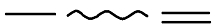                    1)Морозный  был  денёк.                 3)Топот  копыт  усилился.                    2)Сильный  ветер  стих.                     4) Почернело  синее  море.              3. Прочитай. Выдели  предложения  и  оформи  их  по  правилам  письма.                       Громко  кукушка  в  лесу  куковала  тихо  шелестели  осинки  заяц  выскочил  на  полянку  в  траве  трещали  кузнечикиПрочитай. Подчеркни, каким  по  цели  высказывания  является  каждое  предложение.Расставь  знаки  препинания.Ты  был  в  лесу  зимой    (повествоват., побудит.,  вопросит.)Ты  слышал песню  синицы      (повествоват.,  побудит., вопросит.)Ёлки  одеты  в  снеговые  шубы    (повествоват.,  побудит.,  вопросит.)Иди  в  лес,  сам  всё  увидишь  и  услышишь     (повествоват.,  побудит., вопросит.) Выбери  и  подчеркни  правильный  ответ.Предложения,  которые  состоят  из  главных  и  второстепенных  членов  предложения,-  это (распространённые,  нераспространённые)  предложения.       На  письме  интонация  перечисления  обозначается  (точкой,  запятой,  тире)Прочитай.  Подчеркни в  нераспространённом  предложении  главные  члены.Весна  наступает.  Журавли  караваном  летят.  По  оврагам  шумят  ручьи.Прочитай  текст.  Расставь  недостающие  знаки  препинания.Весной  в  лесу  шум  гам.  Это  птицы  начинают  строить  новые  дома.  Для  этого им  нужны  веточки  солома  трава  пух  перья. Прочитай. Стрелками  укажи  связь  слов  в  предложении.Послышались   глухие  раскаты  грома Прочитай  предложения. Отметь  знаком «+»  слова,  которые  употреблены  не  в  прямом,  а  в  переносном   значении.     Ветер  играл  волосами  девушки. Всю  ночь  за  окном  завывала  метель. У  мамы  золотые  руки. Определи  известные  части  речи  и  подчеркни  грамматическую  основу предложения.  Выпиши  словосочетания.В  высокой  траве  трещат  кузнечики.Спецификация.Цели  работы:Определить   уровень  усвоения уч-ся  основных  знаний  и  умений  по теме :  «Предложение. Связь  слов в  предложении.  Главные  и  второстепенные  члены  предложения.»Определение  уровня сформированности и  динамики  общеучебных  умений:  правильно  воспринимать  учебную  задачу,  контролировать  и  корректировать  собственные  действия.В работу  включены  задания  3  уровней  сложности:  базового – 1-5  задания,  повышенного -  6-8 задания,  высокого – 9-10.Задания  1, 2, 6:  по  1  баллу, если  выполнено  правильно,  0  баллов  в остальных  случаях.Задания  3,  4,  5:  по  1  баллу  за  каждое правильно  найденное  предложение.Задание  7: по  1  баллу  за  каждую  правильно  поставленную  запятую. Задание  8: по 1  баллу  за каждую  правильную  стрелку.Задание  9:  по 2  балла  за  каждое  правильное  слово.Задание  10: 3  балла, если правильно  выполнены  три  части  задания,2  балла,  если  допущена  1 ошибка, 1  балл,  если  допущены  две  ошибки, 0 баллов,  во  всех  остальных  случаях.Написание  работы  завершается  самопроверкой. Если ученик  нашёл ошибки ,  то  исправляет  их  ручкой,  подсчитывает  их общее  количество  и  записывает  на  полях.Максимальное  количество  баллов  29.Набрали  от  24  до  29  баллов( высокий  уровень) «5»Набрали  от  18  до  23  баллов (выше  среднего  уровня) «4»Набрали  от  13  до  17  баллов  (средний  уровень) «3»                       Набрали  ниже  13  баллов  (низкий  уровень)  «2»